VERIFICA DELLE COMPETENZE1. Giovanni controlla regolarmente il suo salvadanaio e registra sempre le entrate (i soldi che mette nel salvadanaio) e le uscite (i soldi che spende e quindi toglie dal salvadanaio).Usando per i calcoli i quadretti che trovi sul retro della pagina, controlla gli ultimi movimenti di denaro segnati da Giovanni e calcola il saldo (quanto c’è nel salvadanaio) dopo ogni movimento.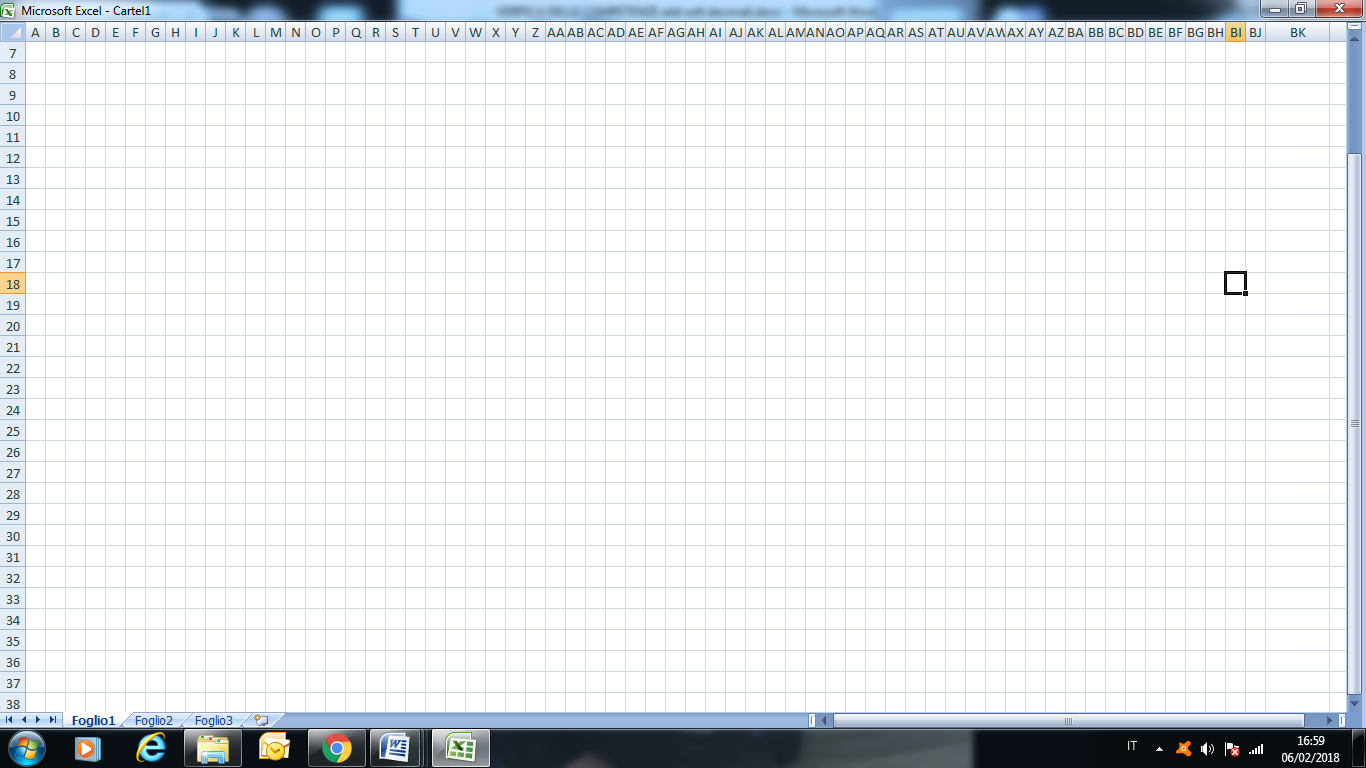 QUESTA ATTIVITA’ E’ STATA: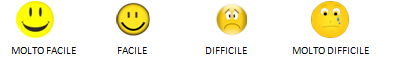 DATAENTRATEUSCITESALDO35,42 euro01/02/ 2018+ 3,55 euro………………………….02/02/2018+ 5,68 euro………………………….03/02/2018- 2,50 euro………………………….04/02/2018- 7,10 euro………………………….05/02/2018+ 9,76………………………….06/02/2018- 12,35 euro………………………….07/02/2018+ 15,79………………………….08/02/2018- 4,28 euro………………………….09/02/2018+ 16,90………………………….10/02/2018- 2,87 euro………………………….11/02/2018- 11,34 euro………………………….Competenza matematicaUtilizza le conoscenze matematiche per trovare e giustificare soluzioni a problemi reali.Traguardi di competenzaL’alunno riconosce e utilizza rappresentazioni diverse di oggetti matematici (numeri decimali).LIVELLI RAGGIUNTI Avanzato Intermedio Base Iniziale